МАГАДАНСКАЯ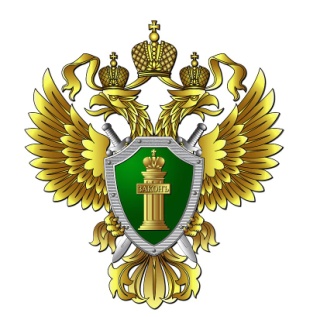 ТРАНСПОРТНАЯ ПРОКУРАТУРА                       ул. Набережная реки Магаданки, 7, г. Магадан, тел. 624183ПРЕСС-РЕЛИЗ Внесены изменения в закон о противодействии коррупцииПрезидент подписал Федеральный закон «О внесении изменений в статью 121 Федерального закона «О противодействии коррупции», который разработан в целях содействия развитию местного самоуправления путём упрощения порядка декларирования доходов депутатов представительных органов сельских поселений, осуществляющих свои полномочия на непостоянной основе.Федеральный закон предусматривает, что такое лицо представляет сведения о своих доходах, расходах, об имуществе и обязательствах имущественного характера, а также сведения о доходах, расходах, об имуществе и обязательствах имущественного характера своих супруги (супруга) и несовершеннолетних детей в течение четырёх месяцев со дня избрания депутатом, а в дальнейшем только в случае совершения в течение отчётного периода сделок по приобретению объектов недвижимости, транспортных средств, ценных бумаг, акций на общую сумму, превышающую общий доход этого лица и его супруги (супруга) за три последних года, предшествующих отчётному периоду.В случае если в течение отчётного периода такие сделки не совершались, депутат сообщает об этом высшему должностному лицу субъекта Российской Федерации в порядке, установленном законом субъекта Российской Федерации.
	При цитировании или перепечатке текста ссылка на Магаданскую транспортную прокуратуру обязательна!	